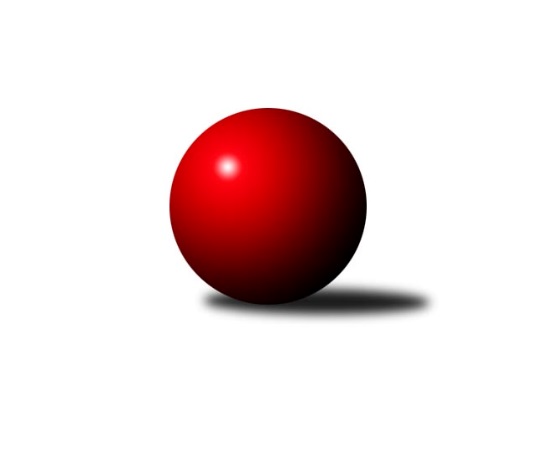 Č.11Ročník 2022/2023	15.1.2023Nejlepšího výkonu v tomto kole: 1209 dosáhlo družstvo: SKK Dubňany Jihomoravský KP dorostu 2022/2023Výsledky 11. kolaSouhrnný přehled výsledků:SKK Dubňany 	- TJ Sokol Husovice	4:0	1209:1071	5.0:1.0	15.1.KK Moravská Slávia Brno	- KK Slovan Rosice	2:2	1116:1039	2.5:3.5	15.1.SK Podlužan Prušánky 	- TJ Lokomotiva Valtice  	1:3	1081:1137	1.0:5.0	15.1.KK Vyškov	- TJ Sokol Vracov B	4:0	1202:767	6.0:0.0	15.1.SK Baník Ratíškovice B	- SK Baník Ratíškovice A	2:2	1173:1192	2.0:4.0	15.1.Tabulka družstev:	1.	SK Baník Ratíškovice A	11	9	2	0	38.0 : 6.0 	52.0 : 14.0 	 1230	20	2.	SK Baník Ratíškovice B	11	7	4	0	31.0 : 13.0 	42.5 : 23.5 	 1264	18	3.	TJ Lokomotiva Valtice 	11	8	1	2	28.0 : 15.0 	36.5 : 27.5 	 1090	17	4.	SKK Dubňany	11	7	1	3	30.0 : 14.0 	43.0 : 23.0 	 1167	15	5.	KK Moravská Slávia Brno	11	5	2	4	23.0 : 21.0 	36.5 : 29.5 	 1107	12	6.	KK Vyškov	11	4	3	4	22.0 : 22.0 	31.0 : 35.0 	 1086	11	7.	SK Podlužan Prušánky	11	3	3	5	20.0 : 24.0 	34.5 : 31.5 	 1081	9	8.	KK Slovan Rosice	11	2	2	7	17.0 : 27.0 	27.5 : 38.5 	 1053	6	9.	TJ Sokol Husovice	11	1	0	10	5.0 : 39.0 	13.5 : 52.5 	 964	2	10.	TJ Sokol Vracov B	11	0	0	11	5.0 : 38.0 	11.0 : 53.0 	 889	0Podrobné výsledky kola:	 SKK Dubňany 	1209	4:0	1071	TJ Sokol Husovice	Patrik Jurásek	 	 216 	 193 		409 	 1:1 	 358 	 	156 	 202		Tomáš Hudec	Josef Šesták	 	 199 	 171 		370 	 2:0 	 343 	 	183 	 160		Klaudie Kittlerová	Tomáš Goldschmied	 	 225 	 205 		430 	 2:0 	 370 	 	196 	 174		Jakub Rauschgoldrozhodčí: Pavel HolomekNejlepší výkon utkání: 430 - Tomáš Goldschmied	 KK Moravská Slávia Brno	1116	2:2	1039	KK Slovan Rosice	Adam Kopal	 	 176 	 177 		353 	 0.5:1.5 	 355 	 	176 	 179		Dan Šrámek	Jaromír Doležel	 	 179 	 192 		371 	 0:2 	 397 	 	201 	 196		Adam Šoltés	Ludvík Vala	 	 185 	 207 		392 	 2:0 	 287 	 	141 	 146		Tomáš Hlaváčekrozhodčí: Josef PolákNejlepší výkon utkání: 397 - Adam Šoltés	 SK Podlužan Prušánky 	1081	1:3	1137	TJ Lokomotiva Valtice  	Martin Imrich	 	 192 	 202 		394 	 1:1 	 359 	 	193 	 166		Alžběta Vaculíková	Magdaléna Pálková	 	 153 	 163 		316 	 0:2 	 359 	 	195 	 164		Eliška Řezáčová	David Kopečný	 	 192 	 179 		371 	 0:2 	 419 	 	205 	 214		Romana Škodovározhodčí: Zdeněk ZálešákNejlepší výkon utkání: 419 - Romana Škodová	 KK Vyškov	1202	4:0	767	TJ Sokol Vracov B	Žaneta Žampachová	 	 219 	 196 		415 	 2:0 	 271 	 	122 	 149		Michal Školud	Milan Zaoral	 	 207 	 197 		404 	 2:0 	 256 	 	121 	 135		Tomáš Pechal	Jakub Sáblík	 	 209 	 174 		383 	 2:0 	 240 	 	95 	 145		Jakub Koláčekrozhodčí: Vedoucí družstevNejlepší výkon utkání: 415 - Žaneta Žampachová	 SK Baník Ratíškovice B	1173	2:2	1192	SK Baník Ratíškovice A	Laura Jaštíková	 	 194 	 152 		346 	 0:2 	 401 	 	201 	 200		David Kotásek	Martina Koplíková	 	 186 	 227 		413 	 1:1 	 403 	 	213 	 190		Tomáš Květoň	Kristýna Ševelová	 	 203 	 211 		414 	 1:1 	 388 	 	204 	 184		Vojtěch Tomanrozhodčí: Vedoucí družstevNejlepší výkon utkání: 414 - Kristýna ŠevelováPořadí jednotlivců:	jméno hráče	družstvo	celkem	plné	dorážka	chyby	poměr kuž.	Maximum	1.	Kristýna Ševelová 	SK Baník Ratíškovice B	446.11	303.3	142.9	5.9	5/5	(479)	2.	Martina Koplíková 	SK Baník Ratíškovice B	444.90	306.7	138.2	6.0	4/5	(503)	3.	Patrik Jurásek 	SKK Dubňany 	427.67	297.7	130.0	8.3	4/6	(485)	4.	Zbyněk Škoda 	TJ Lokomotiva Valtice  	425.38	302.6	122.8	7.0	4/6	(448)	5.	Tomáš Květoň 	SK Baník Ratíškovice A	419.17	285.3	133.9	7.1	5/6	(435)	6.	Vojtěch Toman 	SK Baník Ratíškovice A	415.71	291.5	124.2	8.1	6/6	(452)	7.	Anna Poláchová 	SK Podlužan Prušánky 	414.27	285.7	128.5	9.2	6/6	(474)	8.	David Kotásek 	SK Baník Ratíškovice A	407.03	286.3	120.7	9.9	5/6	(457)	9.	Adam Šoltés 	KK Slovan Rosice	406.37	283.6	122.8	11.2	7/7	(439)	10.	Ludvík Vala 	KK Moravská Slávia Brno	403.47	293.0	110.5	11.1	5/6	(428)	11.	Taťána Tomanová 	SK Baník Ratíškovice B	400.68	288.0	112.7	8.4	5/5	(438)	12.	Tomáš Goldschmied 	SKK Dubňany 	399.00	290.1	108.9	12.3	4/6	(434)	13.	Jakub Valko 	TJ Sokol Vracov B	392.08	282.2	109.9	14.8	6/7	(431)	14.	Romana Škodová 	TJ Lokomotiva Valtice  	391.17	284.8	106.4	13.8	6/6	(419)	15.	Martin Imrich 	SK Podlužan Prušánky 	383.67	279.4	104.2	13.0	6/6	(449)	16.	Josef Šesták 	SKK Dubňany 	371.67	267.5	104.2	14.8	6/6	(387)	17.	Tomáš Jančík 	SKK Dubňany 	370.00	271.1	98.9	15.7	5/6	(382)	18.	Milan Zaoral 	KK Vyškov	366.84	267.2	99.6	16.6	5/6	(404)	19.	Adam Kopal 	KK Moravská Slávia Brno	362.54	259.2	103.4	14.7	6/6	(405)	20.	Jakub Rauschgold 	TJ Sokol Husovice	360.00	265.2	94.8	15.7	4/5	(370)	21.	Radek Ostřížek 	SK Podlužan Prušánky 	358.90	257.7	101.2	15.0	5/6	(435)	22.	Žaneta Žampachová 	KK Vyškov	357.69	261.6	96.1	15.5	6/6	(415)	23.	Anna Pecková 	KK Vyškov	357.25	261.0	96.3	16.8	4/6	(405)	24.	Jaromír Doležel 	KK Moravská Slávia Brno	352.70	250.4	102.3	17.2	6/6	(382)	25.	Dan Šrámek 	KK Slovan Rosice	343.38	249.0	94.4	17.9	7/7	(391)	26.	Jakub Šťastný 	TJ Sokol Vracov B	339.58	251.0	88.6	20.2	6/7	(385)	27.	Alžběta Vaculíková 	TJ Lokomotiva Valtice  	336.20	252.0	84.2	19.6	5/6	(359)	28.	Klaudie Kittlerová 	TJ Sokol Husovice	325.32	235.1	90.2	19.4	5/5	(382)	29.	Tamara Novotná 	TJ Lokomotiva Valtice  	320.38	231.3	89.1	20.8	4/6	(395)	30.	Tomáš Hudec 	TJ Sokol Husovice	304.58	221.5	83.1	24.6	4/5	(358)		Dan Vejr 	KK Moravská Slávia Brno	444.50	311.5	133.0	9.0	1/6	(471)		Kryštof Čech 	SK Podlužan Prušánky 	427.00	303.0	124.0	8.5	1/6	(449)		Alexandr Lucký 	SK Baník Ratíškovice A	380.75	273.5	107.3	14.5	2/6	(392)		Dominik Valent 	KK Vyškov	378.00	269.5	108.5	13.5	2/6	(388)		David Kopečný 	SK Podlužan Prušánky 	371.00	263.0	108.0	15.0	1/6	(371)		Adam Macek 	SKK Dubňany 	370.00	254.0	116.0	16.0	1/6	(370)		Jan Nedvědík 	SKK Dubňany 	368.00	268.0	100.0	18.0	1/6	(387)		Viktorie Nosálová 	SK Baník Ratíškovice B	363.50	269.5	94.0	13.5	1/5	(381)		Jakub Sáblík 	KK Vyškov	355.33	258.8	96.5	16.0	3/6	(383)		Marie Kobylková 	SK Baník Ratíškovice B	343.00	258.0	85.0	23.0	1/5	(343)		Alena Kulendiková 	KK Moravská Slávia Brno	340.00	271.5	68.5	19.0	2/6	(377)		Laura Jaštíková 	SK Baník Ratíškovice B	337.50	252.5	85.0	16.5	1/5	(346)		Eliška Řezáčová 	TJ Lokomotiva Valtice  	331.00	226.0	105.0	20.0	2/6	(359)		Magdaléna Pálková 	SK Podlužan Prušánky 	316.00	237.0	79.0	19.0	1/6	(316)		Tomáš Hlaváček 	KK Slovan Rosice	315.25	235.1	80.2	20.3	4/7	(377)		Matěj Lízal 	TJ Sokol Vracov B	310.50	239.5	71.0	22.5	2/7	(344)		Tereza Hronová 	TJ Sokol Husovice	307.00	232.0	75.0	27.0	1/5	(307)		Adéla Hronová 	TJ Sokol Husovice	306.00	232.5	73.5	22.0	2/5	(316)		Matěj Tesař 	KK Slovan Rosice	297.63	223.6	74.0	29.1	4/7	(332)		Michal Školud 	TJ Sokol Vracov B	281.00	219.5	61.5	28.0	3/7	(351)		Tomáš Pechal 	TJ Sokol Vracov B	278.17	217.2	61.0	31.2	2/7	(325)		Kristýna Matoušková 	TJ Sokol Husovice	262.25	185.3	77.0	27.8	2/5	(273)		Jakub Koláček 	TJ Sokol Vracov B	239.75	184.8	55.0	34.8	2/7	(270)Sportovně technické informace:Starty náhradníků:registrační číslo	jméno a příjmení 	datum startu 	družstvo	číslo startu
Hráči dopsaní na soupisku:registrační číslo	jméno a příjmení 	datum startu 	družstvo	27277	David Kopečný	15.01.2023	SK Podlužan Prušánky 	27276	Magdaléna Pálková	15.01.2023	SK Podlužan Prušánky 	27068	Jakub Koláček	15.01.2023	TJ Sokol Vracov B	27070	Tomáš Pechal	15.01.2023	TJ Sokol Vracov B	27083	Michal Školud	15.01.2023	TJ Sokol Vracov B	26656	Laura Jaštíková	15.01.2023	SK Baník Ratíškovice B	26862	Adam Kopal	15.01.2023	KK Moravská Slávia Brno	26413	Romana Škodová	15.01.2023	TJ Lokomotiva Valtice  	26954	Eliška Řezáčová	15.01.2023	TJ Lokomotiva Valtice  	26774	Alžběta Vaculíková	15.01.2023	TJ Lokomotiva Valtice  	Program dalšího kola:12. kolo5.2.2023	ne	9:00	TJ Sokol Vracov B - SK Podlužan Prušánky 	5.2.2023	ne	10:00	TJ Lokomotiva Valtice   - SK Baník Ratíškovice B	5.2.2023	ne	10:00	SK Baník Ratíškovice A - KK Moravská Slávia Brno	5.2.2023	ne	10:00	KK Slovan Rosice - SKK Dubňany 	5.2.2023	ne	10:30	TJ Sokol Husovice - KK Vyškov	Nejlepší šestka kola - absolutněNejlepší šestka kola - absolutněNejlepší šestka kola - absolutněNejlepší šestka kola - absolutněNejlepší šestka kola - dle průměru kuželenNejlepší šestka kola - dle průměru kuželenNejlepší šestka kola - dle průměru kuželenNejlepší šestka kola - dle průměru kuželenNejlepší šestka kola - dle průměru kuželenPočetJménoNázev týmuVýkonPočetJménoNázev týmuPrůměr (%)Výkon2xTomáš GoldschmiedDubňany4302xŽaneta ŽampachováVyškov113.344152xRomana ŠkodováValtice 4192xTomáš GoldschmiedDubňany112.64301xŽaneta ŽampachováVyškov4151xMilan ZaoralVyškov110.3440410xKristýna ŠevelováRatíškovice B4149xKristýna ŠevelováRatíškovice B107.964147xMartina KoplíkováRatíškovice B4137xMartina KoplíkováRatíškovice B107.74133xPatrik JurásekDubňany4095xPatrik JurásekDubňany107.11409